Name: __________________________________	Date: _____________________		Period: ___________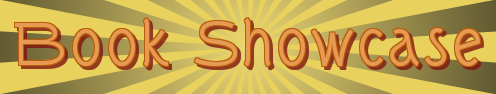 Title: _____________________________________________________________________________________________Author: ___________________________________________________________________________________________Main Characters: _____________________________________________________________________________________________________________________________________________________________________________________Main Setting: ______________________________________________________________________________________PLOT*If you have any additional events, list them on the back of this sheet.**If any of your main events are not explained clearly in your actual project, you must include a written explanation of your plot to go along with your product.  Advanced (4)Proficient (3)Partially Proficient (2)Unsatisfactory (1)Standard: Include multimedia components (e.g., graphics, images, music, sound) and visual displays in presentations to clarify information. (CCSS: SL.6.5) Student includes a DETAILED visual display that presents information about the plot of a text in a clear, readable, and visually attractive way.Student includes a visual display that presents information about the plot of a text in a clear, readable, and visually attractive way.Student includes a visual display that SOMEWHAT presents information about the plot of a text in a clear, readable, and visually attractive way.Student DOES NOT includes a visual display that presents information about the plot of a text in a clear, readable, and visually attractive way.Main Events I Will Include in ProjectHow I Will Include Event in Project1.2.3.4.5.6.7.8.9.10.